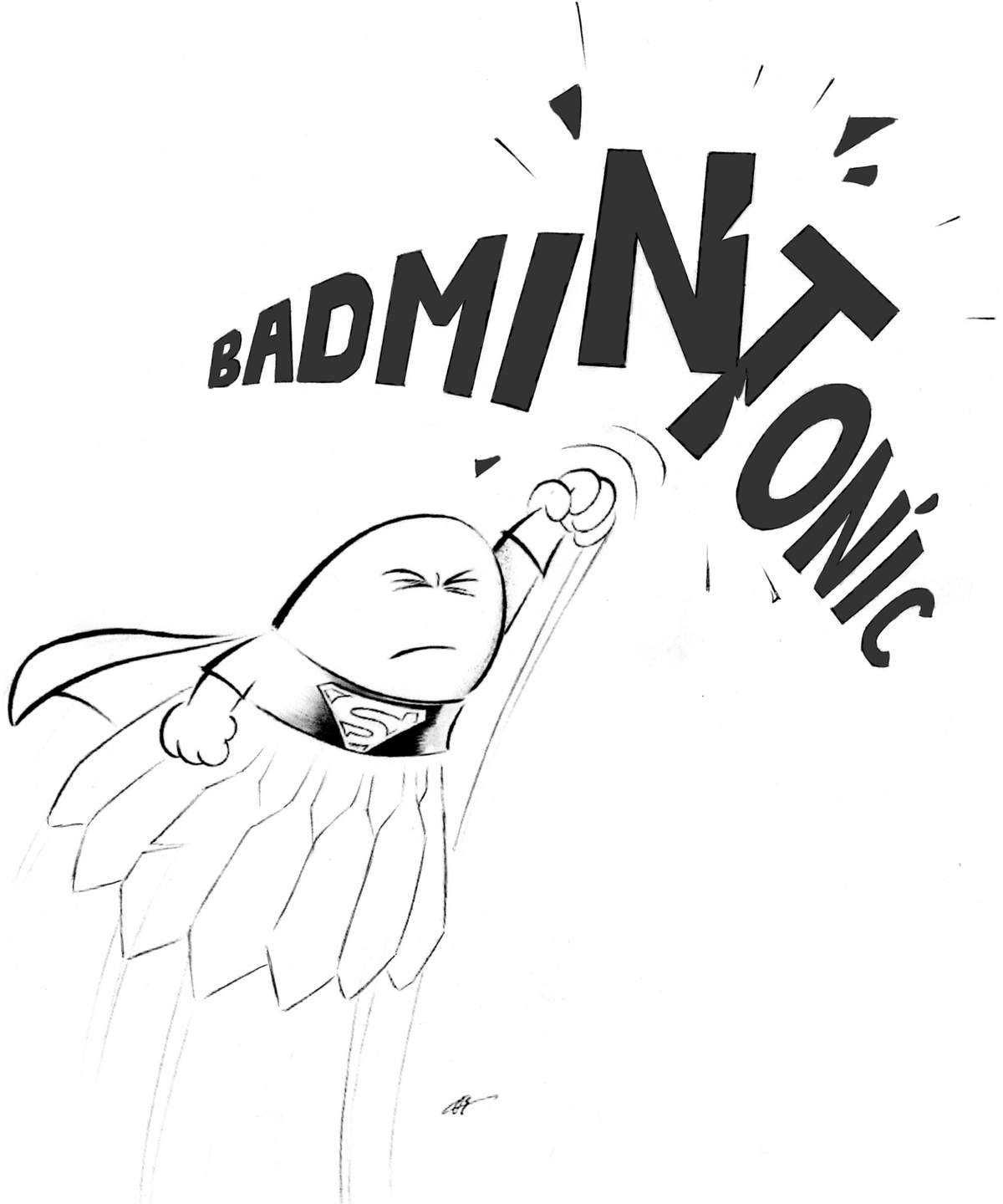 Badminton’ic PordicSaison 2015-2016Badminton’ic PordicSaison 2015-2016Badminton’ic PordicSaison 2015-2016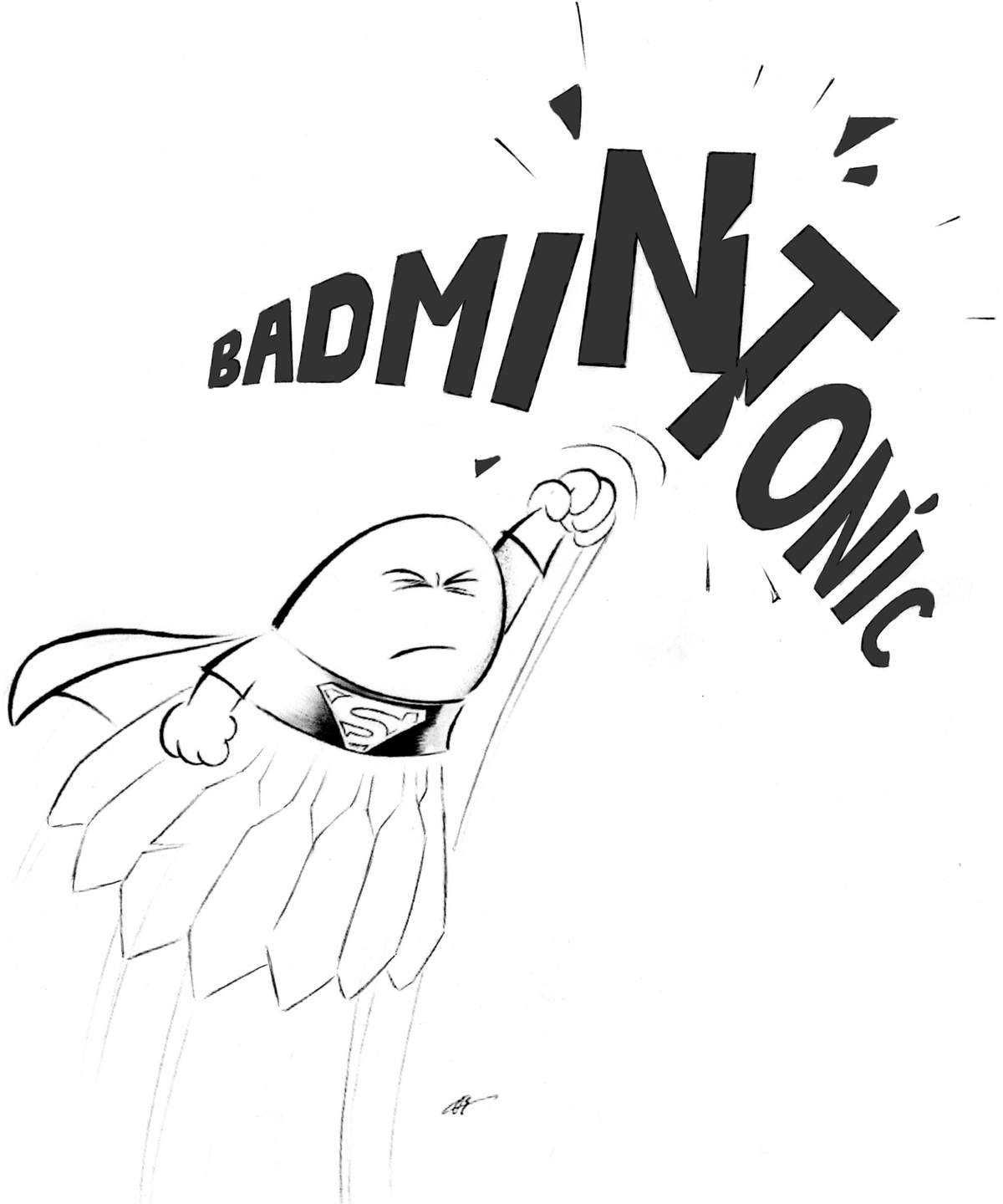 AdultesLoisirAdultesLoisirAdultesLoisir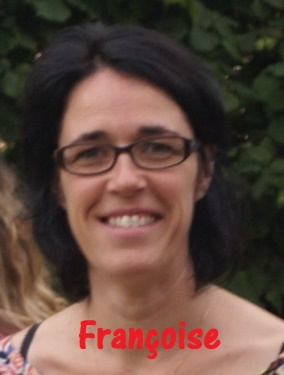 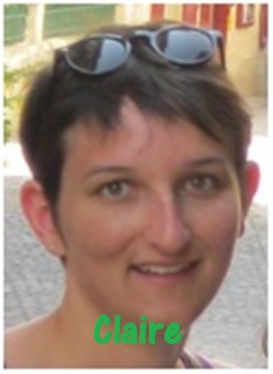 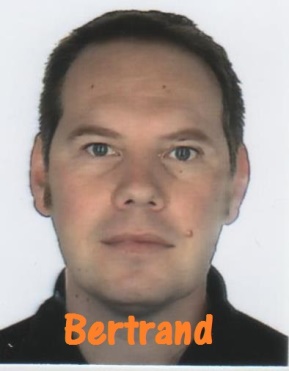 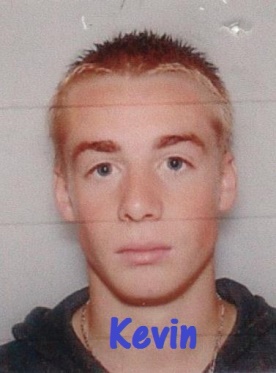 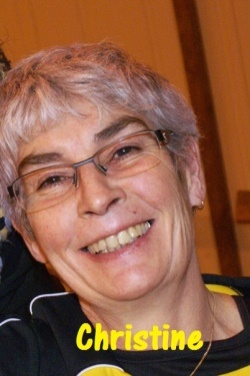 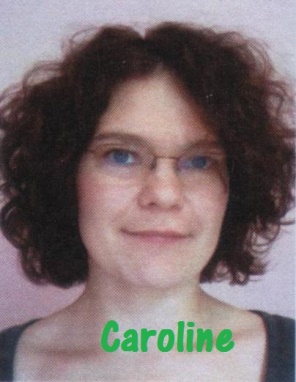 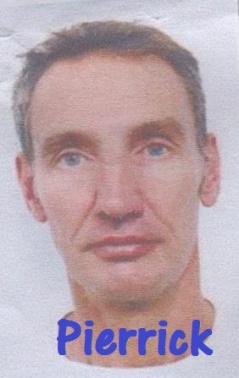 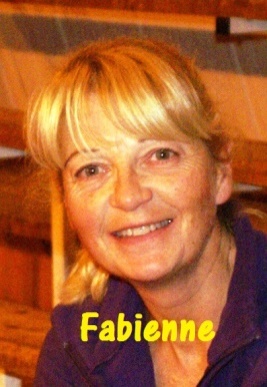 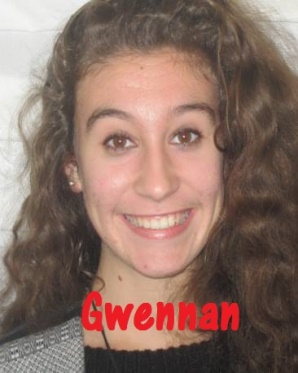 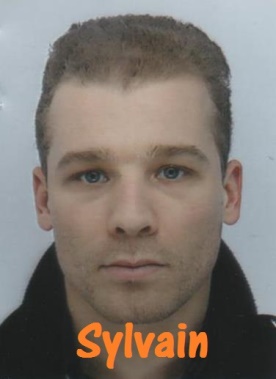 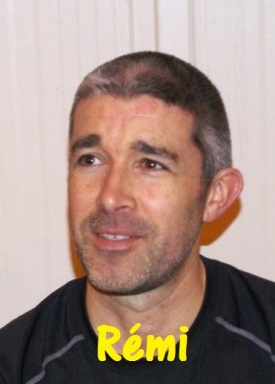 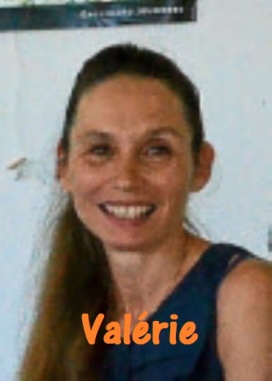 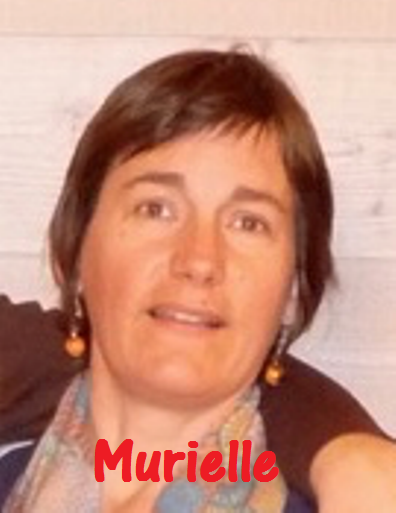 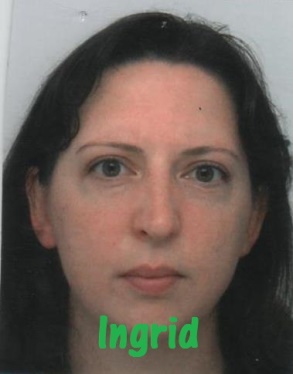 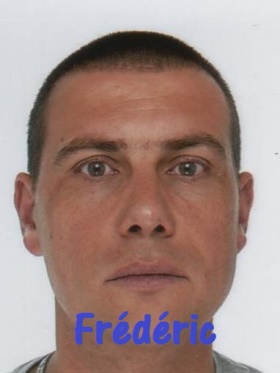 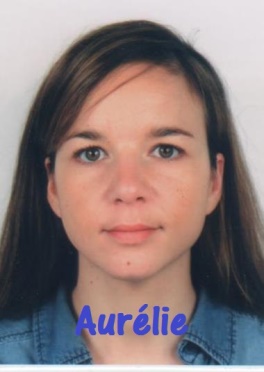 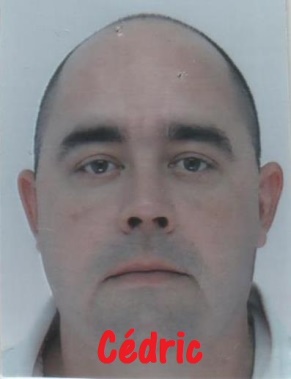 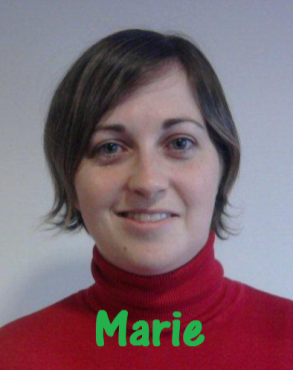 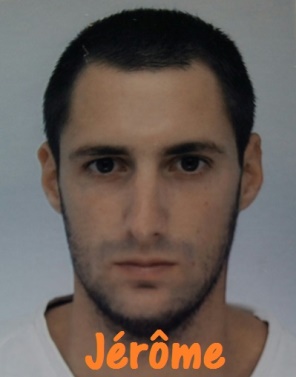 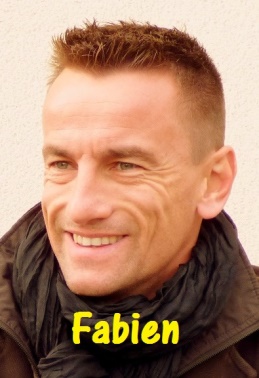 